Муниципальное бюджетное общеобразовательное учреждениеШалинского городского округа «Колпаковская средняя общеобразовательная школа»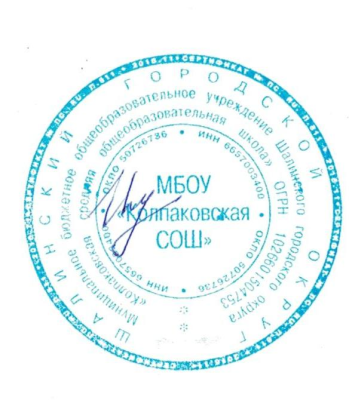 УТВЕРЖДЕНО                                                                                                                                                                                                                                                           приказом №116/1-О  от 31.08.2022 г.ВрИО директора  ______________ И.И.ЧудиноваПоложение о непрерывном профессиональном развитии педагогических работников0. Общие положенияПоложение разработано в соответствии с нормативными документами:Федеральный закон Российской Федерации от 29.12.2012 г. №273-ФЗ «Об образовании в Российской Федерации» (далее Федеральный закон);Приказ Министерства труда Российской Федерации от 18.10.2013 №544н «Об утверждении профессионального стандарта «Педагог (педагогическая деятельность в сфере дошкольного, начального общего, основного общего, среднего общего образования) (воспитатель, учитель)» (с изменениями от 25.12.2014 г. №1115н);Приказ Министерства здравоохранения и социального развития Российской Федерации (Mинздравсоцразвития России) от 26.08.2010 г. №761н «Об утверждении Единого квалификационного справочника должностей руководителей, специалистов и служащих, раздел«Квалификационные характеристики должностей работников образования»;Приказ Министерства образования и науки РФ от 07.04.2014 г. №276 «Об утверждении Порядка проведения аттестации педагогических работников организаций, осуществляющих образовательную деятельность»;Регламент работы Аттестационной комиссии Омской области по аттестации педагогических работников организаций, осуществляющих образовательную деятельность, в целях установления квалификационной категории (Утверждён протоколом заседания Аттестационной комиссии Омской области от 26 июня 2014 года №6);Приказ Министерства образования и науки РФ от 26.07.2017 №703 «Об утверждении плана мероприятий («дорожной карты») Министерства образования и науки Российской Федерации по формированию и введению национальной системы учительского роста»; Стратегия профессиональной помощи и поддержки педагогов на период до 2025 года;Профессиональное   развитие педагогических   работников   носит   непрерывный характер и осуществляется в целях повышения уровня компетентности педагога, совершенствования профессионального мастерства в соответствии с требованиями ФГОС, НСУР, профессионального стандарта «Педагог».Профессиональная компетентность педагогических работников является важнейшим фактором, влияющим на качество образовательных услуг и эффективность работы.Непрерывное образование обеспечивает развитие педагогического работника, его интеллектуальных, нравственных и профессиональных качеств при условии осознания им своей общественной значимости, высокой личной ответственности, познавательной активности, постоянного объективного самоанализа и систематической работы по самоусовершенствованию.Положение определяет цель, задачи, принципы, направления и формы организации непрерывного профессионального развития педагогических работников учреждения.Основные понятияОбразование	-	целенаправленный	процесс	профессионального	развития	человека, удовлетворения его образовательных потребностей и интересов.Квалификация - уровень знаний, умений, навыков и компетенции, характеризующий подготовленность к выполнению определенного вида профессиональной деятельности. Непрерывное профессиональное развитие – интеграция формального, неформального и информального образованияФормальное	образование	-	образование,	которое	имеет	обязательный	характер	и осуществляется в специальных учебных учреждениях.Неформальное образование - имеет целью компенсировать недостатки и противоречия формального образования, удовлетворять насущные образовательные, методические потребности и интересы.Информальное образование – образование, в котором ведущая роль принадлежит педагогам и руководителям, проявляющим собственную активность.Цели, задачи, ожидаемые результаты3.1. Цели организации непрерывного профессионального развития педагогов:обеспечение роста профессиональных компетентностей, соответствующих современным требованиям;регулирование процессов непрерывного профессионального развития педагогов. 3.2.Задачи:формировать	мотивацию	педагогов	на	развитие	профессиональной	компетентности;обеспечить	индивидуализацию	и	адресность	процесса	профессионального	развития педагогических работников;создать образовательную среду, предоставляющую широкий спектр возможностей для непрерывного профессионального развития педагогов;развить профессиональный потенциал педагогических работников ОУ. 3.3.Ожидаемые результаты:обеспечение принятия педагогическими работниками системы ценностей современного образования: идеологии ФГОС, НСУР, профессионального стандарта «Педагог»;создание системы методической работы, обеспечивающей непрерывность профессионального развития педагогов;готовность педагогов к непрерывному саморазвитию;обеспечение адресной методической помощи, направленной на коррекцию затруднений и освоение новых профессиональных компетентностей;повышение качества образования.3.4. Профессиональное развитие педагогов предполагает интеграцию формального, неформального и информального образования на институциональном, муниципальном, региональном и других уровнях.Организация формального образованияДополнительное профессиональное образование по профилю педагогической деятельности педагогические работники имеют право получать не реже чем один раз в три года (Федеральный закон, ст. 57 ч.5 п.2).Непрерывность профессионального развития работников организации, осуществляющей образовательную деятельность по основным образовательным программам начального, основногои среднего общего образования, должна обеспечиваться освоением работниками организации, осуществляющей образовательную деятельность, дополнительных профессиональных программ по профилю педагогической деятельности не реже чем один раз в три года.Обучение по освоению дополнительных профессиональных программ по профилю педагогической деятельности педагог может проходить в ГБОУ СПО СО «ИРО», а также в иных организациях, осуществляющих данную деятельность.Дополнительная профессиональная программа может реализовываться единовременно, поэтапно (посредством освоения отдельных учебных предметов, курсов, дисциплин, модулей), с отрывом от работы, без отрыва от работы, с частичным отрывом от работы, с использованиемдистанционных образовательных технологий, полностью или частично в форме стажировки, с применением сетевой формы реализации образовательных программ, электронного обучения.Формы обучения и сроки освоения дополнительных профессиональных программ определяются образовательной программой и (или) договором об образовании.К освоению дополнительных профессиональных программ допускаются: лица, имеющие среднее профессиональное и (или) высшее образование, лица, получающие среднее профессиональное и (или) высшее образование.Освоение дополнительных профессиональных программ завершается обязательной итоговой аттестацией обучающихся, формы которой определяются Учреждением.Лицам, освоившим соответствующую дополнительную профессиональную программу и успешно прошедшим итоговую аттестацию, выдаются удостоверение о повышении квалификациии (или) диплом о профессиональной переподготовке установленного образца. Копия документа помещается в личное дело работника.Темы дополнительных профессиональных программ определяются педагогом совместно с администрацией Учреждения на основе имеющихся педагогических затруднений, выявленных профессиональных намерений педагогического работника, определённых для него работодателем профессиональных задач.Положение предусматривает определение проблем, тематику дополнительных профессиональных программ в связи с необходимостью учреждения.Список педагогических работников, планирующих обучение, определяется администрацией Учреждения на основе перспективного плана ПК и ПП (повышения квалификации, профессиональной переподготовки).При направлении работодателем педагогического работника на профессиональное обучение или дополнительное профессиональное образование с отрывом от работы за ним сохраняются место работы (должность) и средняя заработная плата по основному месту работы. 4.13. Работникам, направляемым на профессиональное обучение или дополнительное профессиональное образование с отрывом от работы в другую местность, производится оплата командировочных расходов в порядке и размерах, которые предусмотрены для лиц, направляемых в служебные командировки. (Статья 187 ТК РФ).Прохождение обучения должно завершаться разработкой индивидуальной программы профессионального развития (далее - ИППР) педагога (Приложение №1).По окончанию профессионального обучения педагога администрацией организуется проведение собеседования, в удобное для обеих сторон время в течение первой недели.В результате собеседования определяются задачи профессионального развития в межкурсовой период. Мероприятия в соответствии с задачами вносятся в программу профессионального развития педагога по повышению качества образовательной деятельности в соответствии с программой перевода ОУ в эффективный режим развития (ИППР). Устанавливаются сроки демонстрации изменений в организации образовательной деятельности.Организация неформального образованияНеформальное образование обеспечивается средствами участия педагогов:в работе методических объединений различного характера;в работе методических семинаров, практикумов, методических дней, круглых столов, переговорных площадок;посещение мастер-классов;в работе вебинаров, ВКС на различных уровнях и т.д..Неформальное образование осуществляется в процессе методической работы в Учреждении, через её основные направления:Аналитическое:мониторинг проявления профессиональной компетентности педагогов не реже одного раза в четверть (Приложение №2);выявление затруднений при организации образовательной деятельности (Приложение №3);мониторинг по выполнению ИППР (изменений в профессиональном развитии) (Приложение№1).Организационно-методическое:оказание адресной практической помощи педагогам по корректировке методической темы, ИППР и организация работы по ним на технологическом уровне (методика и технология педагогических исследований, обеспечивающих получение и анализ достоверного материала).организация участия в формах методической работы, направленной на развитие профессиональной компетентности педагогов (годичная команда, педагогические чтения, конференции, проекты, конкурсы и т.д.);- организация индивидуальной консультационной работы для педагогов по вопросам организации образовательных отношений, решения профессиональных затруднений педагогов.Информационное:формирование банка педагогической информации о профессиональных затруднениях педагога;информирование	о	новых   нормативных   документах,	обеспечивающих	организацию и реализацию образовательной деятельности;информационная открытость о реализации плана методической работы.Осуществление информального образованияИнформальное образование организовано через оценку (самооценку) деятельности педагога, разработку и реализацию ИППР.Самообразование как форма профессионального развития в процессе информального образования предполагает:самостоятельную деятельность педагога в рамках методической темы в течение 3 лет (изучение теории, применение в практике, представление результатов);самоанализ по результатам;презентация результатов педагогической деятельности, составление «Банка достижений»;активное участие в деятельности профессиональных объединений, в том числе в сети Интернет;участие в конкурсах профессионального мастерства;подготовка публикаций;транслирование опыта, прежде всего в Учреждении, а также на различных уровнях;реализация ИППР;выявление актуальных проблем педагога на новом этапе в изменившихся условиях.Управление непрерывным профессиональным развитием педагоговАдминистрация Учреждения осуществляет внутришкольный контроль (мониторинг) эффективности педагогической деятельности (Приложение №2), координирует взаимодействие с муниципальным информационно - методическим центром и образовательными учреждениями системы дополнительного профессионального образования, принимает управленческие решения.Администрацией составляется планы для организации непрерывного профессионального развития педагогов:план мероприятий по организации непрерывного профессионального образования (Приложение№4);перспективный план ПК и ПП (Приложение №5);план прохождения аттестации педагогов (Приложение №6) .Заместитель директора по УР организует методическую работу, координирует методическое сопровождение плана непрерывного профессионального развития педагога, инновационных процессов в ОУ, обобщает и распространяет лучшие практики, осуществляет контроль реализации планов профессионально развития педагогов.Порядок внесения изменений в ПоложениеИзменения в данное Положение вносятся в связи с поступлением новых нормативных документов,   необходимостью	пересмотра	положения	в	связи	с	изменением	условий образовательной деятельности и по иным объективным причинам.Изменения рассматриваются и принимаются на заседании педагогического Совета и утверждаются приказом директора Учреждения.